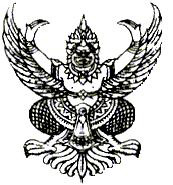 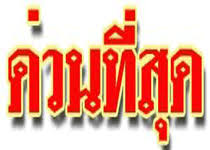 ที่ ศธ ๐๔๑๓๘/ว ๒๑๖๕   	                    	      สำนักงานเขตพื้นที่การศึกษาประถมศึกษาศรีสะเกษ เขต ๑
 					 	      ถนนรัตนวงษา อำเภอเมือง  ศก ๓๓๐๐๐ 					        ๑๙  มิถุนายน  ๒๕๖๑เรื่อง   	ขอเชิญเลื่อนการประชุมเรียน   	ผู้อำนวยการโรงเรียนที่เปิดสอนระดับชั้นมัธยมศึกษาตอนต้นทุกโรงเรียนอ้างถึง	หนังสือสำนักงานเขตพื้นที่การศึกษาประถมศึกษาศรีสะเกษ เขต ๑   ที่ ศธ ๐๔๑๓๘/ว ๒๑๓๐ 
 	ลงวันที่ ๑๕ มิถุนายน  ๒๕๖๑		ตามหนังสือที่อ้างถึง สำนักงานเขตพื้นที่การศึกษาประถมศึกษาศรีสะเกษ เขต ๑  ได้จัดทำโครงการลูกเสือต้านภัยยาเสพติดในสถานศึกษาที่เปิดสอนระดับชั้นมัธยมศึกษาตอนต้น  ปีงบประมาณ  ๒๕๖๑ จำนวน ๗๐ โรงเรียน  แบ่งเป็น ๒ รุ่น  คือ  รุ่นที่ ๑  ประกอบด้วย อำเภอเมืองศรีสะเกษ อำเภอวังหิน อำเภอน้ำเกลี้ยง อำเภอพยุห์ จัดฝึกอบรมระหว่างวันที่ ๒๘-๓๐ มิถุนายน ๒๕๖๑ ณ โรงเรียนอนุบาลพยุห์  รุ่นที่ ๒ ประกอบด้วย  อำเภอกันทรารมย์ อำเภอ-โนนคูณ อำเภอยางชุมน้อย  จัดฝึกอบรมระหว่างวันที่  ๒๐-๒๒  กรกฎาคม  ๒๕๖๑ ณ โรงเรียนอนุบาลกันทรารมย์  โดยได้แจ้งเรียนเชิญคณะกรรมการดำเนินงานรุ่นที่ ๑ และรุ่นที่ ๒ และคณะวิทยากรเข้าร่วมประชุมในวันที่ ๒๐ มิถุนายน ๒๕๖๑  ความละเอียดแจ้งแล้วนั้น 	สำนักงานเขตพื้นที่การศึกษาประถมศึกษาศรีสะเกษ เขต ๑ ขอแจ้งเลื่อนกำหนดการประชุมคณะกรรมการดำเนินงานทั้ง ๒ รุ่น และคณะวิทยากร จากเดิมวันที่ ๒๐ มิถุนายน ๒๕๖๑ ขอเลื่อนไปเป็นวันที่ ๒๒ มิถุนายน  ๒๕๖๑  เวลา ๑๓.๓๐ น. ณ ห้องประชุมเพชร  สำนักงานเขตพื้นที่การศึกษาประถมศึกษาศรีสะเกษ เขต ๑  		จึงเรียนมาเพื่อพิจารณาดำเนินการต่อไป						   ขอแสดงความนับถือ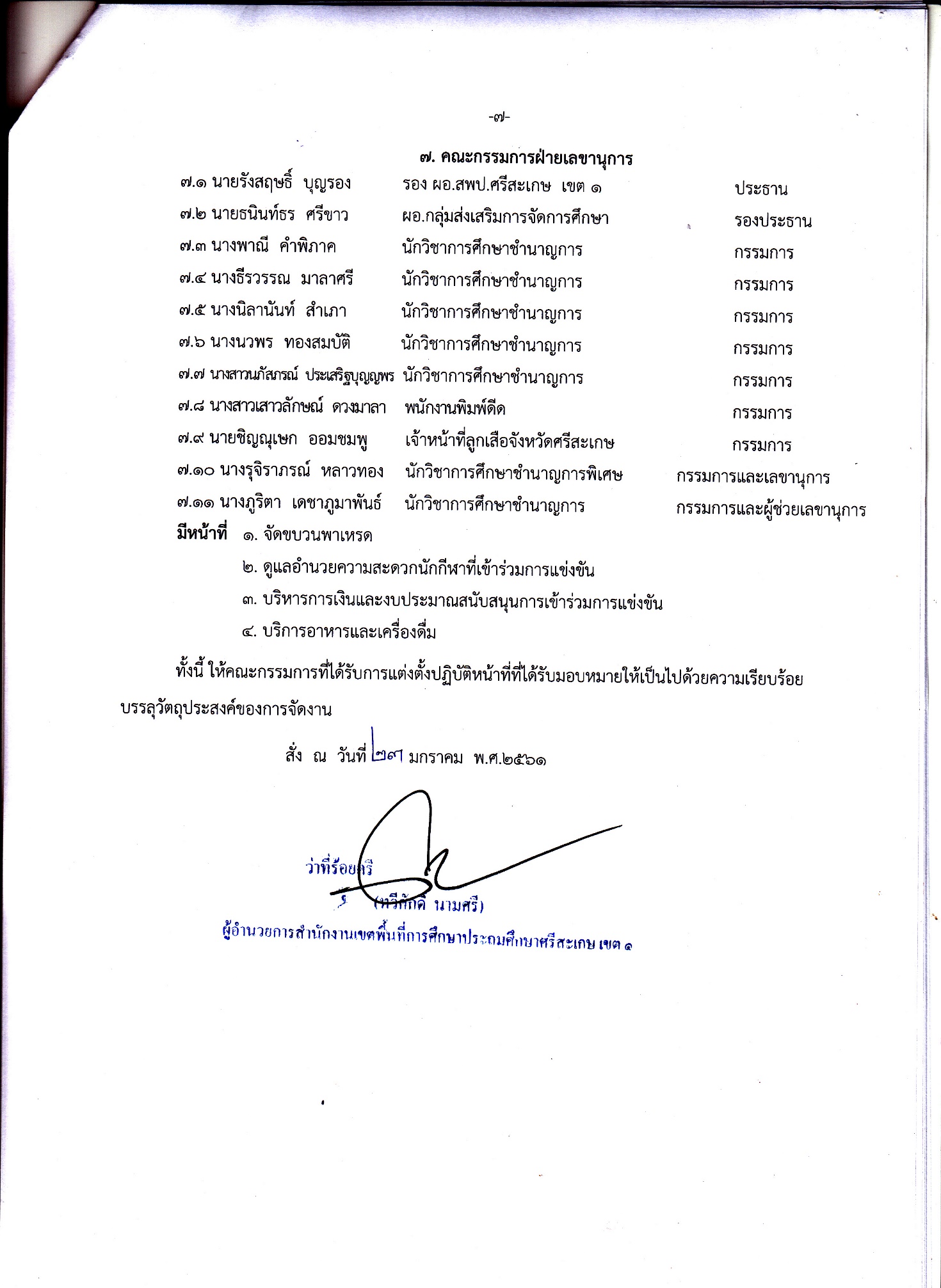 กลุ่มส่งเสริมการจัดการศึกษา
โทร.  ๐๘๖-๔๖๑๖๔๗๓
โทรสาร. ๐๔๕-๖๑๒๖๘๑
ผู้ประสานงานโทร. ๐๘๗-๔๕๖๖๕๕๕